Анализ влияния общей политической и социально-экономической обстановки на рынок недвижимостиИзменение общественно-политического устройства, ликвидация планово-распределительной системы хозяйствования и приватизация государственной собственности, проведённые в России в период 1990-1999, привели к разрыву хозяйственных связей между предприятиями, резкому падению производства всех отраслей экономики и катастрофическому ухудшению положения большинства населения. Но, начиная с 2000 года, постепенно, благодаря укреплению государственной структуры и дисциплины удалось стабилизировать экономику и финансы, стабилизировать работу предприятий, реформировать социальные институты (пенсионную систему, систему медицинского обслуживания, систему социальной помощи), улучшить материальное и социальное положение населения и повысить конкурентоспособность страны в мировом разделении труда. Благоприятные условия для развития привели к росту производства всех отраслей экономики. Стабилизировался спрос не только на продукты питания и  бытовые товары, но и на  продукцию производственного назначения. Внешний долг государства с 158,7 млрд.долл. в 2000 году снижен до 50,6 млрд. долл. в 2018 году (далее зеленым цветом выделены положительные тенденции, красным - отрицательные).Основные экономические показатели Российской Федерации 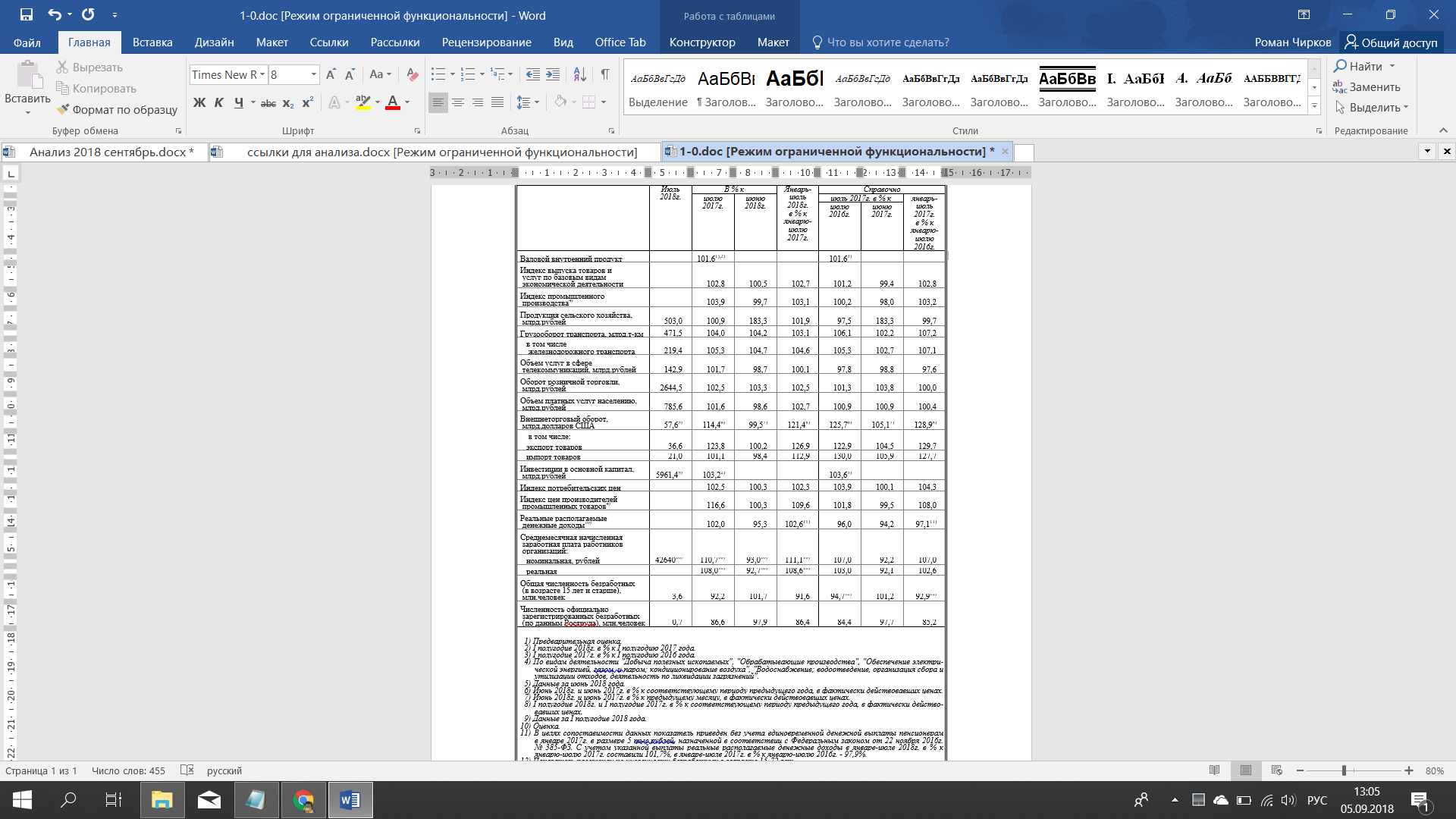 В соответствии с данными Росстата, все ключевые экономические показатели Российской Федерации положительны. Однако этого недостаточно для активного роста рынков. Особенно отстают реальные денежные доходы большинства населения, в результате чего – низкий потребительский спрос, низкий рост торговли, сферы услуг, строительства и промышленного производства. Как результат, - низкий общий рост ВВП.В строительстве объем СМР в период январь-июль 2018г. - 3626,5 млрд.рублей, или 99,1% г/г. (в сопоставимых ценах), что недостаточно для роста рынка недвижимости, но удовлетворительно, учитывая завышенный (экономически необоснованный ростом доходов) рост в периоды 2006, 2007, 2013, 2014 годов (7-20% в год), когда за период 2005-2015 гг. среднегодовой рост объемов СМР составил 9,1%. Это обусловило коррекцию цен рынка недвижимости в 2016-2018гг.Инфляция по итогам июля 2018 г. к июлю 2017 г. составила +2,5% - низкая, что должно положительно влиять на развитие экономики и инвестиции.Средства организаций и физ. лиц в банках (счета, банковские депозиты и вклады) в рублях, иностранной валюте и драгоценных металлах на 01.08.2018 г. составили 55,6 трлн. руб. (+7,7%).Объём предоставленных кредитов в рублях и иностранной валюте с начала года на 01.08.2018 года: организациям и предпринимателям – 24,4 трлн. руб. (+15,1% по сравнению с 01.08.2017г.), задолженность составила 30,9 трн. руб. (в т.ч. просроченная – 6,8% от задолженности (на 01.08.2017г. – 7%)). Кредиты физическим лицам  - 6,6 трлн. руб. (+40,4%). Задолженность 13,5 трлн. руб. в т.ч. просроченная– 5,9% от задолженности. Общая задолженность по ипотечным жилищным кредитам – 5,8 трлн.руб. (+24,6%), из них просроченная - 1,0% от задолженности. В банковской сфере тенденции односторонне положительные – идет накопление средств и увеличение объемов кредитования. С другой стороны, высокая просроченная задолженность организаций говорит о недостаточном росте и доходах бизнеса, что может создать проблемы в будущем. Ключевая ставка, установленная ЦБ России с 26.03.2018г., составляет 7,25% годовых.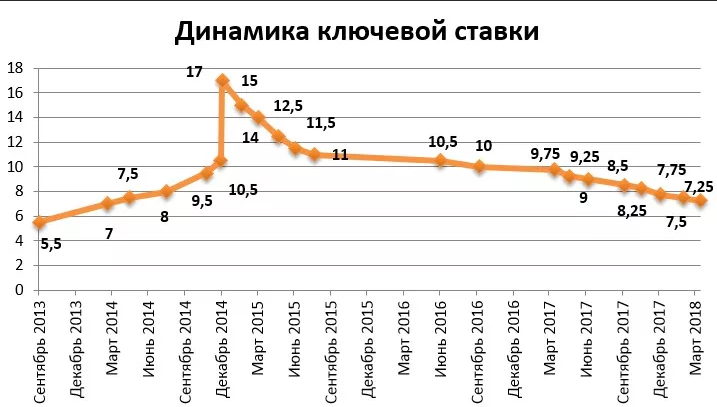 ЦБР балансирует ключевую ставку на приемлемом для данной ситуации уровне: повышение ставки заморозит кредитование и экономический рост, снижение приведет к росту просроченной задолженности бизнеса и в условиях низкого спроса также остановит экономический рост.Международные резервы Российской Федерации на 28.08.2018 возросли до 457,1млрд долл. США (+8% по сравнению с аналогичным периодом прошлого года), что обеспечивает гарантии стабилизации в периоды возможных экономических кризисов.Государственные целевые программы. На 01.12.2017 года в России реализуется 41 государственная программа по пяти основным направлениям: социального, экономического, государственного, регионального и оборонного развития по блокам: новое качество жизни – 6934,0 млрд. руб., инновационное развитие и модернизация экономики – 1853,2 млрд. руб., эффективное государство – 1522,8 млрд. руб.,  сбалансированное региональное развитие – 879 млрд. руб. Госпрограммы направлены на экономический рост и социальную стабильность.Выводы и перспективы российской экономики и рынка недвижимостиИсторически сложившееся противостояние Запада и России стало вновь обостряться, начиная с 1996 года, после размещения военной инфраструктуры НАТО (авиации, ЗРК, бронетанковых частей, учебных центров) в Польше, а затем с 1999 года в Болгарии, Румынии, Словакии, Словении, Эстонии, Латвии, Литве. С момента окончания Второй мировой войны Европа является форпостом США для военной агрессии в Африке, на Ближнем Востоке и в азиатском регионе. Агрессивная захватническая сущность НАТО выражена словами Верховного главнокомандующего сил НАТО в Европе, заявившего, что торговый путь через Атлантический океан приносит США 4 триллиона долларов. Силы НАТО насчитывают 24 тысяч единиц боевой авиации, 800 океанских кораблей. НАТО «является мощным и действенным альянсом, который поддерживает» Америку в ее миссиях в регионе и за его пределами, заявил адмирал. Результаты этих «миссий» мы видели и наблюдаем во Вьетнаме, Корее, в Югославии, Ираке, Ливии, Сирии.Поэтому происходившие в последние пятнадцать лет масштабное восстановление и усиление России, восстановление военного паритета с Западом препятствуют безраздельному господству в мире правящих кругов США. В результате возникло небывалое экономическое и политическое напряжение вокруг нашей страны. США ставит задачу ликвидации действующей в России власти любой ценой. Это остро проявляется в разжигании национализма и радикализма, развязывании Западом гражданских войн на Украине и в Сирии, в провокациях и подлогах, в санкциях против неугодных, в многочисленных попытках Запада дискредитации и международной изоляции России через подконтрольные международные организации и СМИ. Цель – через хаос и разорение международных конкурентов - сохранение мирового политического и экономического лидерства, полный контроль и использование международных финансов и мировых сырьевых ресурсов (включая российские), привлечение и использование самого передового международного бизнеса и инвестиций, прогрессивных технологий, интеллектуальных ресурсов, получение и сохранение максимальных доходов правящей западной элиты, орудием которой является государственная военно-политическая машина США. На сегодня внешнеполитическое давление США - это главный риск для развития российской экономики.Вместе с тем, многие страны и деловые круги видят в России гаранта безопасности, соблюдения международных законов и большие экономические перспективы сотрудничества. Как результат, внешнеторговый оборот России (по данным Таможенной службы) вырос в январе – июле 2018 г/г.  на 21,4%, при этом, высокое положительное сальдо торгового баланса обеспечивает успешное обслуживание внешнего государственного долга и выполнение госпрограмм структурного развития экономики страны. Напротив, в разрез интересам США на фоне обострения развязанных Западом конфликтов на Ближнем Востоке цены на нефть вновь начали стабильный рост. Динамика цен на фьючерсный контракт на нефть Brent (MOEX, USD за баррель)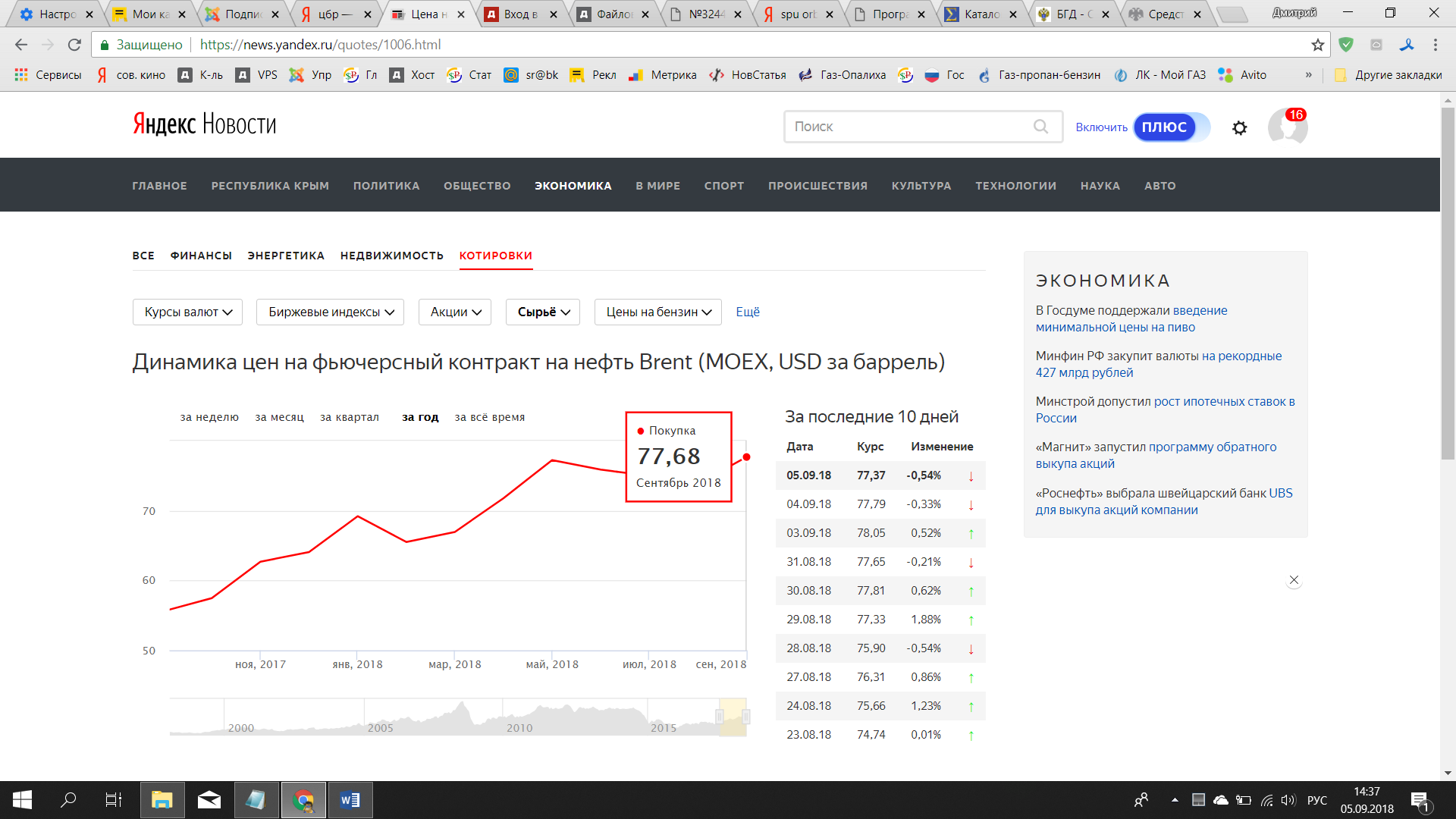 Даже в условиях мощного внешнего противодействия в России полным ходом идёт развитие инфраструктуры: строительство авто- и железных дорог, магистральных коммуникаций, строительство и реконструкция энергетических объектов. С большим опережением планируемых сроков построен и введен в эксплуатацию крупнейший в Европе и России Крымский мост. Развиваются коммерческие отношения с компаниями Западной Европы, Китая, Турции, Японии, Индии, Ирана, многих других стран. Строятся самые крупные в мире газопроводы в Европу, Китай, Турцию. С Китаем и Ираном прорабатывается создание ключевых транспортных артерий через территорию России в Европу: с востока на запад, с севера на юг, развивается инфраструктура северного морского пути. Реализация этих проектов усиливает значение России в мире, что несомненно отразится и на экономике, и на доходах, и на рынке недвижимости. На десятом саммите БРИКС, состоявшемся 25–27 июля 2018 г. в Йоханнесбурге руководители Бразилии, России, Индии, Китая и ЮАР приняли совместную декларацию по широкому кругу взаимодействия в области экономики, культуры, науки, экологии, глобального управления, где обязались поддерживать принципы многосторонности и центральной роли ООН в международных делах, поддерживать честный, справедливый и равноправный международный порядок на основе целей и принципов, закрепленных в Уставе ООН, соблюдения норм международного права, поощрения приверженности принципам демократии и верховенства права в международных отношениях, а также совместно противостоять общим вызовам безопасности. Стороны заявили о своей приверженности формированию более честного, справедливого и представительного многополярного мирового порядка в целях процветания всего человечества, при котором полностью соблюдается всеобщий запрет на применение силы и исключается использование односторонних принудительных мер.Из данных Госкомстата, Минэкономразвития РФ и Банка России видим, что ключевые экономические показатели России показывают динамику роста: сокращение производства невостребованных рынком товаров компенсируется развитием дефицитных отраслей и производств. Тем самым, корректируется, улучшается отраслевая структура экономики. Вместе с тем, можно констатировать, что восстановление потребительского спроса после падения 2015-2016гг. происходит непозволительно низкими темпами. В результате рост экономики мизерный, особенно, учитывая низкую расчетную базу. Это обусловлено низкой потребительской активностью в связи с низкими доходами населения на фоне значительного расслоения общества по доходам, на фоне негативной информации о пенсионной реформе и увеличении налогов, которые неизменно отрицательно отразятся на большинстве (беднейших) слоёв общества и на доверии к власти. Благоприятной основой для укрепления и устойчивого развития российской экономики должны стать сильное государство и политическая система, основанные на доверии народа к власти, на росте народного благосостояния и на общественном консенсусе, а также стабильная и взвешенная налоговая система, честная конкурентная среда для бизнеса и инвестиций. Учитывая низкую загруженность производственных мощностей (от 30 до 70 %) и готовность к росту производства, гигантские энергетические, сырьевые и кадровые возможности России, возможен годовой рост ВВП до 4-5% к 2020 году. Этому способствует и сложившийся тренд роста мировых цен на энергоресурсы и сырье, а также - гарантирующие экономическую стабильность золотовалютные резервы страны. В стабильных условиях экономического роста неизбежен рост доходов госбюджета, бизнеса и населения, а с ними - рост и развитие рынка недвижимости наряду с развитием связанных с рынком отраслей (строительной, производства стройматериалов, ипотечного кредитования, посреднических услуг).Коррекция цен недвижимости 2015 – 2017 гг. оздоровила этот рынок и при общеэкономическом росте создаёт основу его дальнейшего поступательного развития. Показательно увеличение объёмов жилищного кредитования, чему содействуют и государственные программы.Источники http://www.gks.ru/free_doc/doc_2018/info/oper-07-2018.pdf,    http://www.cbr.ru/, Анализ подготовлен специалистами СтатРиелт и основан на последних официальных данных по состоянию на 05.09.2018 года.Анализ может быть использован подписчиками как частично от имени подписчиков, так и полностью со ссылкой на СтатРиелт.Если Вы обнаружили ошибки в тексте, просим сообщить на почту: statrielt@bk.ru. 